2018年10月28日星期日跆拳道基础知识2跆拳道的精神在于礼义廉耻、忍耐克己、百折不屈。 ——国际跆拳道联盟主席 崔泓熙笔记目录跆拳道色带象征含义学习内容黑带跆拳道英文名称：Taekwondo韩文名称：태권도创始人：崔泓熙起源地：朝鲜半岛体系：ITF、WTF级别：WTF通常为9级，ITF为十级九段跆拳道精神：礼义、廉耻、忍耐、克己、百折不屈简介：跆拳道起源于朝鲜半岛，早期是由朝鲜三国时代的跆跟、花郎道演化而来的，韩国民间流行的一项技击术。跆拳道在全世界的组织主要分为两个体系，分别为：国际跆拳道联盟（ITF）和世界跆拳道联盟（WTF）。奥运会采用的是WTF体系。中国跆拳道1995年8月正式成立了中国跆拳道协会，魏纪中当选为第一任协会主席。1995年11月，中国跆拳道协会被世界跆拳道联盟WTF接纳为正式会员。下面内容以WTF体系为主名词解释礼仪：礼仪是人们约定俗成的，对人，对己，对鬼神，对大自然，表示尊重、敬畏和祈求等思想意识的，各种惯用形式和行为规范。步法：脚步移动的方向、大小、快慢的方法、章法或程式。手部：用手部攻击与格挡的技法。腿法：用腿攻击的技法一般统称为腿法。品势：指练习者以技击为主要内容，通过攻守进退的动作编排，达到强身健体、培养意志的一种练习形式。技巧：利用身体素质条件完成一些高难度、具有观赏性的技巧动作。理论：理论知识主要包括：进攻者使用的部位、击打部位、情景模拟、发力原理等。体能：体能是通过力量、速度、耐力、协调、柔韧、灵敏等运动素质表现出来的人体基本的运动能力，是运动员竞技能力的重要构成因素。柔韧：柔韧性是指人体关节活动幅度以及关节韧带、肌腱、肌肉、皮肤和其他组织的弹性和伸展能力，即关节和关节系统的活动范围。实战：实战，就是真实的、现实中人与人之间的打斗，是以真实行动和相应结果的行为。白带象征含义：白带代表空白，练习者没有任何跆拳道知识和基础，一切从零开始。学习内容：礼仪、步法、手部、腿法、品势、技巧、理论礼仪：鞠躬敬礼、道服穿着步法：马步、前行步、开立步、弓步、跳换步手部：冲拳（高中低）、格挡（上中下）腿法：上踢、前踢品势：太极一章技巧：前滚翻理论：跆拳道精神、格挡（上中下）的应用、冲拳（高中低）的应用体能：俯卧撑、仰卧起坐柔韧：一字马、大字马黄带象征含义：黄带是大地的颜色，就象植物在泥土中生根发芽一样，在此阶段要打好基础，并学习大地厚德载物的精神。学习内容：礼仪、步法、手部、腿法、品势、技巧、理论礼仪：鞠躬敬礼、道服穿着步法：马步、前行步、弓步、跳换步手部：格挡+冲拳（组合）腿法：前踢、下劈、横踢品势：太极二章技巧：后滚翻、跳前踢理论：格挡（上中下）+冲拳（组合）的应用体能：俯卧撑、仰卧起坐、双腿提膝柔韧：一字马、大字马黄绿带象征含义：介于黄带与绿带之间的水平，练习者的技术在不断上升。学习内容：步法、手部、腿法、品势、技巧、理论步法：前行步、弓步、三七步、前滑步、后滑步手部：单手刀（内）、单手刀外格挡腿法：前踢、下劈、高位横踢品势：太极三章技巧：倒立 跳横踢理论：三七步站法、单手刀的应用体能：俯卧撑、两头起、背肌、单腿多次提膝柔韧：一字马、大字马绿带象征含义：绿带是植物的颜色，代表练习者的跆拳道技术开始枝繁叶茂，跆拳道技术在不断完善。学习内容：礼仪、步法、手部、腿法、品势、技巧、理论、体能礼仪：竞技礼仪步法：弓步、三七步、上步、撤步手部：背拳、外格挡、单手刀外格挡、双手刀中位格挡、单手刀立掌前刺、单手刀上格挡腿法：侧踢、前腿下劈、前腿横踢品势：太极四章技巧：倒立、侧手翻理论：外格挡的应用、侧踢的应用、前脚与后脚攻击的区别体能：拳卧撑、两头起、背肌、立卧撑跳柔韧：一字马、大字马实战：一对一绿蓝带象征含义：由绿带向蓝带的过渡带，练习者的水平处于绿带与蓝带之间。学习内容：礼仪、步法、手部、腿法、品势、技巧、理论、体能礼仪：竞技礼仪步法：三七步、丁字步、交叉步手部：背拳、砸拳、肘击、双手刀中位格挡腿法：侧踢、勾踢（前旋踢）、双飞、横踢+双飞品势：太极五章技巧：倒立、侧手翻理论：背拳的应用、肘击的应用、双飞的应用、竞技的规则体能：拳卧撑、抱膝跳、前后快速转身横踢柔韧：一字马、大字马实战：一对一蓝带象征含义：蓝带是天空的颜色，随着不断的训练，练习者的跆拳道技术逐渐成熟，就象大树一样向着天空生长，练习跆拳道已经完全入门。学习内容：步法、手部、腿法、品势、技巧、理论、体能步法：弓步、三七步手部：背拳、推掌、肘击腿法：后踢、横踢+后踢、原地腾空后踢品势：太极六章技巧：倒立、前手翻理论：推掌的应用、后踢的应用体能：拳卧撑夹臂、快速单脚数量横踢柔韧：一字马、大字马实战：一对一蓝红带象征含义：练习者的水平比蓝带略高，比红带略低，介于蓝带与红带之间。学习内容：步法、手部、腿法、品势、技巧、理论、体能步法：马步、三七步、交叉步、虎步手部：推掌、双手刀下位格挡、内外格挡、双外格挡、腰位寸拳腿法：360横踢、横踢+360横踢、三飞（连续横踢）品势：太极七章技巧：前手翻、上步高位旋风踢理论：格挡的技巧、如何快速正确的连续横踢体能：立卧跳转体360度、双腿腾空分腿拍脚柔韧：一字马、大字马实战：一对一红带象征含义：红色是危险、警戒的颜色，练习者已经具备相当的攻击能力，对对手已构成威胁，要注意自我修养和控制。学习内容：步法、手部、腿法、品势、技巧、理论、体能步法：虎步、平行弓步手部：勾拳、半山形格挡腿法：后旋踢、横踢+后旋踢、360横踢+后旋踢、任意组合腿法品势：太极八章技巧：上步高位旋风踢、过人腾空侧踢理论：裁判理论、竞技得分技巧体能：俯卧撑击掌、双腿腾空向前双拍脚+分腿拍脚、指卧撑柔韧：一字马、大字马实战：一对一红黑带象征含义：经过长时间系统的训练，练习者已修完从10级至1级的全部课程，开始由红带向黑带过渡。学习内容：步法、手部、腿法、品势、技巧、理论、体能步法：开立步、马步、前行步、弓步、三七步、虎步、交叉步、丁字步、平行弓步、跳换步、前滑步、后滑步手部：握拳格挡、手刀格挡、冲拳、背拳、砸拳、勾拳、肘击腿法：横踢+360横踢+后旋、横踢+双飞+后踢、腾空后旋品势：太极一章至太极八章技巧：过人腾空侧踢、过人腾空后踢理论：跆拳道精神的含义体能：自我要求柔韧：一字马、大字马实战：一对一、一对二黑带象征含义：黑带代表练习者经过长期艰苦的磨练，其技术动作与思想修为均已相当成熟。也象征跆拳道黑带不受黑暗与恐惧的影响。黑带（1段 / 1品）必修：高丽升级年资：1年 年龄：16周岁或以上，以下者为1品黑带（2段 / 2品）必修：金刚升级年资：1年 年龄：16周岁或以上，以下者为2品黑带（3段 / 3品）必修：太白升级年资：2年 年龄：16周岁或以上，以下者为3品黑带（4段）必修：平原升级年资：3年 年龄：18周岁或以上，以下未满18周岁者为4品黑带（5段）必修：十进升级年资：4年 年龄：30周岁或以上黑带（6段）必修：地跆升级年资：5年 年龄：36周岁或以上黑带（7段）必修：天拳升级年资：6年 年龄：43周岁或以上黑带（8段）必修：汉水升级年资：8年 年龄：51周岁或以上黑带（9段）必修：一如升级年资： 9年 年龄：60周岁或以上由特别组织评核，在跆拳道有重大贡献者 9年 年龄：60周岁或以上。黑带（10段）属于最高的荣誉段位，现在官方公布为金云龙大师及现联合国秘书长潘基文。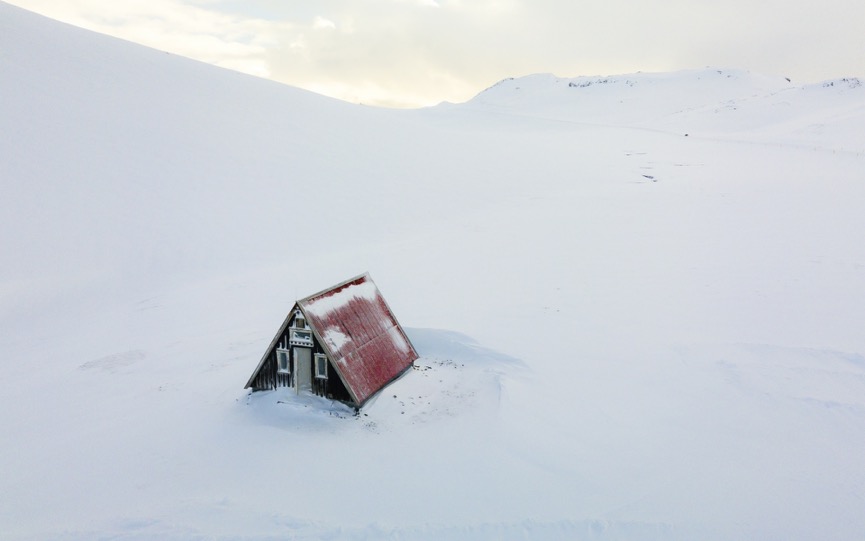 